Maršruta lapa automašīnai ___________________________(automašīnas marka, reģ.Nr.)20___.gada_______________Nr.____________Zemkopības ministrs 								J.Dūklavs07.12.2015. 16:47	65J.Travina67027208, Julija.Travina@zm.gov.lv2.pielikums Ministru kabineta 2015.gada…..decembranoteikumiem Nr….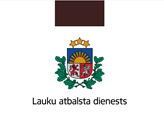 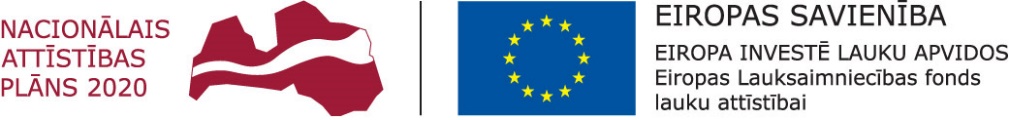 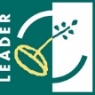 _________________________________(vietējās rīcības grupas nosaukums)Projekta Nr. ____________________________Degvielas marka:Degvielas patēriņš litri/100km:KOPĀ nobraukti km:DatumsDegvielas iegādeDegvielas iegādeMaršruts (norādot konkrētas adreses)Brauciena pamatojums (saistība ar vietējās attīstības stratēģijas īstenošanu)Nobraukti kmAutomašīnas lietotāja vārds, uzvārds, parakstsDatumsČeka Nr.Daudzums, litriMaršruts (norādot konkrētas adreses)Brauciena pamatojums (saistība ar vietējās attīstības stratēģijas īstenošanu)Nobraukti kmAutomašīnas lietotāja vārds, uzvārds, paraksts